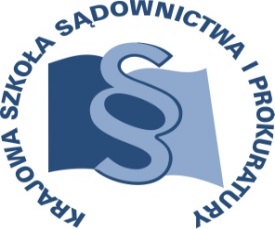 OSU-II.401.17.2018					Lublin, 25 stycznia 2018 r.Edycja B - C30/B/18 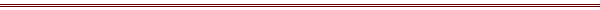 P R O G R A MSZKOLENIA DLA SĘDZIÓW, ASESORÓW SĄDOWYCH I REFERENDARZY SĄDOWYCH ORZEKAJĄCYCH W WYDZIAŁACH PRACY I UBEZPIECZEŃ SPOŁECZNYCH, A TAKŻE PROKURATORÓW I ASESORÓW PROKURATURY ZAJMUJĄCYCH SIĘ SPRAWAMI Z ZAKRESU PRAWA CYWILNEGOTEMAT SZKOLENIA:„Wybrane problemy orzecznictwa z zakresu prawa pracy”DATA I MIEJSCE:19 – 21 listopada 2018 r	Ośrodek Szkoleniowy w Dębem 05-140 SerockTel. 22 7742061ORGANIZATOR:Krajowa Szkoła Sądownictwa i ProkuraturyOśrodek Szkolenia Ustawicznego i Współpracy Międzynarodowejul. Krakowskie Przedmieście 62, 20 - 076 Lublintel. 81 440 87 10OSOBY ODPOWIEDZIALNE ZE STRONY ORGANIZATORA:merytorycznie:					organizacyjnie:sędzia Anna Cybulska				główna specjalista Małgorzata Staniaktel. 81 458 37 57					tel. 81 440 87 39e-mail: a.cybulska@kssip.gov.pl			e-mail: m.staniak@kssip.gov.pl WYKŁADOWCY:Piotr Prusinowski 		dr hab. nauk prawnych, Sędzia Sądu Najwyższego w Izbie Pracy, Ubezpieczeń Społecznych i Spraw Publicznych. Orzeka w sprawach z zakresu prawa pracy. Wieloletni wykładowca studiów podyplomowych z zakresu prawa pracy, adiunkt w Katedrze Prawa Pracy i Zabezpieczenia Społecznego na Wydziale Prawa i Administracji Uniwersytetu Warmińsko-Mazurskiego w Olsztynie. Autor licznych publikacji naukowych z zakresu prawa pracy i ubezpieczeń społecznych. Specjalizuje się w tematyce dotyczącej czasu pracy, podstaw prawnych zatrudnienia.	Zajęcia prowadzone będą w formie seminarium.PROGRAM SZCZEGÓŁOWYPONIEDZIAŁEK 			19 listopada 2018 r.ok. godz. 12.00	odjazd autokaru z parkingu pod Pałacem Kultury i Nauki w Warszawie od strony Kinoteki;13.00 – 13.30		Przyjazd i zakwaterowanie uczestników13.30-14.30		Obiad 15.00 - 16.30	Umowa o pracę na czas określony po zmianach wprowadzonych ustawą z dnia 25 czerwca 2015 r. o zmianie ustawy Kodeks pracy oraz niektórych innych ustaw (Dz.U. 2015 r., poz. 1220) 
z uwzględnieniem przepisów prawa Unii Europejskiej.Prowadzenie – Piotr Prusinowski16.30 -16.45 	przerwa 16.45 - 18.15	Czas pracy kierowców w transporcie krajowym 
i międzynarodowym.	Problematyka podróży służbowej kierowców transportu międzynarodowego i roszczeń z tytułu tej podróży po wyroku TK z dnia 24 listopada 2016, sygn. K 11/15).Prowadzenie – Piotr Prusinowski18.30 			kolacja WTOREK 		20 listopada 2018 r.7.30 - 8.30 	śniadanie9.00 - 10.30	Wynagrodzenie z tytułu pracy w godzinach nadliczbowych z uwzględnieniem problematyki postępowania dowodowego.Prowadzenie – Piotr Prusinowski10.30 - 10.45 	przerwa 10.45 – 12.15 	Wynagrodzenie z tytułu pracy w godzinach nadliczbowych…-ciąg dalszy.	Prowadzenie – Piotr Prusinowski12.15 – 13.15	obiad13.15 - 14.45	Odpowiedzialność materialna pracownika.	Prowadzenie – Piotr Prusinowski14.45 – 15.00 	przerwa 15.00 - 16.30	Zakaz konkurencji w stosunkach z zakresu prawa pracy i klauzula poufności.	Prowadzenie – Piotr Prusinowski17.00				kolacja ŚRODA 			21 listopada 2018 r.7.30 – 8.30			śniadanie9.00 – 10.30	Zakaz konkurencji w stosunkach z zakresu prawa pracy i klauzula poufności.	Prowadzenie - Piotr Prusinowski10.30 - 10.45		przerwa10.45 - 12.15	Prawo właściwe dla stosunków pracy w sytuacjach transgranicznych. 	Skutki ogłoszenia upadłości dla postępowań 
z zakresu prawa pracy i ubezpieczeń społecznych, podjęcie zawieszonego postępowania, udział syndyka.	Prowadzenie - Piotr Prusinowski12.15 - 13.00		obiad13.15                            odjazd uczestników szkolenia.Program szkolenia dostępny jest na Platformie Szkoleniowej KSSiP pod adresem:http://szkolenia.kssip.gov.pl/login/ oraz na stronie internetowej KSSiP pod adresem: www.kssip.gov.plZaświadczenie potwierdzające udział w szkoleniu generowane jest za pośrednictwem Platformy Szkoleniowej KSSiP. Warunkiem uzyskania zaświadczenia jest obecność na szkoleniu oraz uzupełnienie znajdującej się na Platformie Szkoleniowej anonimowej ankiety ewaluacyjnej (znajdującej się pod programem szkolenia) dostępnej w okresie 30 dni po zakończeniu szkolenia.Po uzupełnieniu ankiety zaświadczenie można pobrać i wydrukować z zakładki 
„moje zaświadczenia”.